     IS “MARCONI”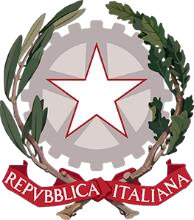 AL DIRIGENTE SCOLASTICO IS “ MARCONI”, GiuglianoIl/La sottoscritto/a Ins./Prof.		 nato/a a	 prov.	 il		, Docente di	, in servizio presso il plesso scolastico di 			,DICHIARAsotto la propria responsabilità, ai sensi della legge 15/1968 e DPR 445/2000, consapevole delle conseguenze penali derivanti da dichiarazioni mendaci, di avere effettuato in orario extrascolastico,prestazioni aggiuntive di insegnamento/funzionali all’insegnamento,relative all’annoscolastico	come da progetti ed incarichi conferiti riguardanti il Piano Triennale dell’Offerta Formativa e sue modificazioni in corso d’opera.  Le ore effettivamente prestate per il compenso spettante previsto in sede di contrattazione , oggetto di delibera collegiale e nomina del Dirigente Scolastico ( prot……del….)sono cosi distinte: Giugliano,		Firma 	RELAZIONE 	ATTIVITA’	SVOLTEDATA                                                                                                                                                                             FIRMA____________________                                                                                                                            ______________________________________ATTIVITA’SVOLTAORE PRESTATEAnnotazioni Specificare attività svolta